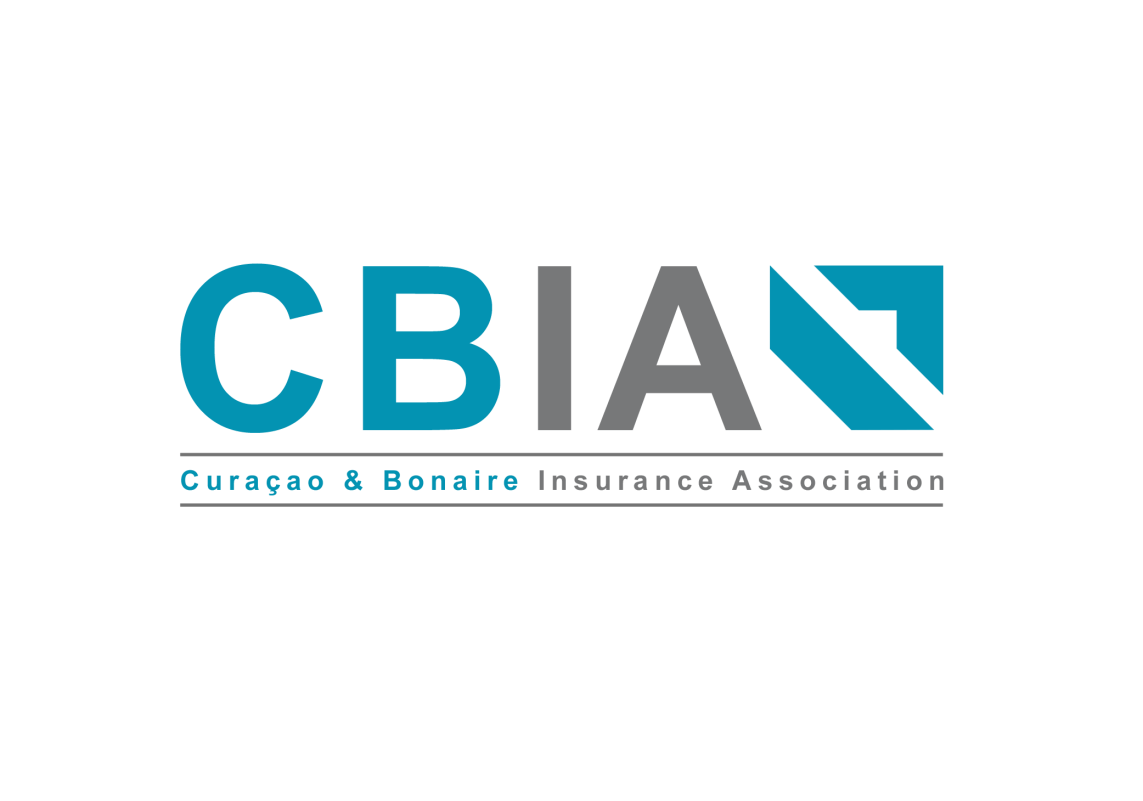 PERSBERICHTCuraçao & Bonaire Insurance Association (CBIA)12 februari 2014Verzekeraars rekenen overheid gemiste kans voor stimuleren economie toeDe coalitiepartners hebben besloten om Hospital Nobo Otrobanda (HNO) voor 100% te financieren door een obligatielening van De Nederlandse Bank tegen een rente van 2,9%.Als gevolg hiervan lopen de lokale verzekeraars, banken en pensioenfondsen een unieke kans mis om hun gelden lokaal te investeren. De centrale bank eist, op straffe van een boete, dat 60% van de premie-inkomsten lokaal wordt belegd. Het aantal objecten waarin lokaal kan worden geinvesteerd, is echter beperkt. Verder beschikken pensioenfondsen en verzekeraars op Curacao in vergelijking met hun Europese en Amerikaanse zustermaatschappijen, momenteel over minder beleggingsopties: traditioneel gezien, beleggen pensioenfondsen en verzekeraars veelal in lokale staatsobligaties hetgeen niet alleen een gegarandeerde beleggingsopbrengst oplevert onder minimale risico’s, maar ook een goede matching biedt met hun betalingen naar polishouders die soms in de verdere toekomst liggen. Sinds de schuldsanering van 2010, kunnen lokale verzekeraars en pensioenfondsen, helaas niet meer investeren in lokale staatsobligaties waardoor juist deze alternatieve beleggingen, zoals het ziekenhuis, een ideale uitkomst voor hen zouden bieden.Voor de lokale levensverzekeraars en pensioenfondsen speelt nog een ander probleem, en wel die van de gegarandeerde rente. Bij de vaststelling van de premies voor levensverzekeringen wordt namelijk rekening gehouden met de rente die op beleggingen kan worden gemaakt. Deze rente is voor individuele levens- en pensioenverzekeringen recent bijgesteld naar 3% . Voor  collectieve pensioenverzekeringen ligt deze rente  tussen de 3% a 4%. Echter, bij het overgrote deel van de individuele leven polissen is momenteel een gegarandeerde rente van 4% van kracht.  Eenmaal een rentepercentage afgegeven aan een relatie, kan een verzekeraar hier niet meer van afwijken. Zoals bekend kan de looptijd van een levensverzekering zelfs 40 jaar bedragen. Dat betekent dat een verzekeraar 40 jaar lang verantwoordelijk is voor het behalen van minimaal de toegezegde rente op beleggingen.Daarom is het van cruciaal belang dat er voldoende mogelijkheden zijn om lokaal te investeren. Het  rendement op de investeringen dient daarbij tevens hoger te zijn dan de gegarandeerde rente. Bij het niet realiseren daarvan is het grootste risico dat de pensioenen en de verzekerde bedragen niet langer kunnen worden uitbetaald. Verzekerden krijgen dan bijvoorbeeld een lagere pensioenuitkering dan ze voorzien hadden. Dat is natuurlijk niet wenselijk. Het is daarom van groot belang  dat ook de overheid een klimaat schept waarbinnen financiële instellingen op een verantwoorde wijze lokaal kunnen beleggen.  Wij worden thans de mogelijkheid ontnomen om  mee te doen in de lening van het Hospitaal. Dit is niet bevorderlijk voor het behalen van de benodigde lokale rendementen.  Een ander mogelijk gevolg van deze maatregel is dat de levensverzekeraars hun tarieven zullen  moeten aanpassen door middel van het verlagen van de gegarandeerde rente. Dit heeft consequenties voor mensen die een huis willen kopen: de door de banken verplicht gestelde risicoverzekering bij het afsluiten van een hypotheek wordt zo’n 5% duurder indien de gegarandeerde rente met 1% wordt verlaagd. Voor een lening van ANG  300.000 toch al snel ANG  1.200 meer premie op jaarbasis.Voor een individuele pensioenverzekering zijn de gevolgen nog verstrekkender. Indien de rente met 1% punt verlaagd wordt betekent dit een stijging van de premie van 15% om hetzelfde pensioen te kunnen opbouwen.Voor pensioenfondsen kan dit betekenen dat de dekkingsgraad onder de minimale dekkingsgraad van 105% zakt. Om de financiële situatie van de pensioenfondsen weer gezond te maken zal er een extra financiële injectie van de werkgevers nodig zijn. Als de werkgever hiertoe niet in staat blijkt te zijn zal hetzelfde gebeuren als in Nederland en bestaat de kans dat de pensioenen gekort worden.Tot slot staat de werkgelegenheid bij de financiële instellingen door dit besluit onder druk. Hogere premies betekent minder inkomsten, minder werk hetgeen uiteindelijk tot gedwongen ontslagen kan leiden. Het is van belang  dat de overheid naast de zorg voor de rentelasten van het Land ook zorgdraagt voor de continuïteit van de verzekeringsbedrijven en een gezonde financiële sector.De verzekeraars zien het beleid van de overheid, door 100% financiering middels Nederland, als niet bevorderlijk voor de economie, immers,  ogenschijnlijk een lage rentelast voor het project maar daarmee ook het bevorderen van niet conforme markt rentes, wat van negatieve invloed is op de bedrijfsvoering van financiële instellingen, en uiteindelijk voor werkgelegenheid in en groei van de sector. Ze vinden het beleid van de overheid getuigen van een gebrek aan visie en durf, een gemiste kans dat had moeten leiden tot Public Private Partnerships teneinde de lokale economie te stimuleren waarbij de publieke en private sector gezamenlijk optrekken in belangrijke grote projecten van landsbelang.